Working Party 3PRELIMINARY VIEWs on WRC-23 agenda item 1.13Agenda Item 1.13: to consider a possible upgrade of the allocation of the frequency band 14.8-15.35 GHz tothe space research service, in accordance with Resolution 661 (WRC-19);1. 	BackgroundThe frequency band 14.8-15.35 GHz is currently allocated to the SRS on a secondary basis, which is used by some administrations for data relay systems (DRS). Considering that there is an interest among space agencies and administrations to use this frequency band in scientific missions, WRC-19 adopted Resolution 661 (WRC-19) to develop compatibility and sharing studies on this frequency band during WRC-23, with a view to ensuring protection of the primary services and the technical and regulatory conditions determined in the ITU-R according to the results of the aforementioned studies.In accordance with the decision made by CPM23-1, as the responsible group, ITU-R Working Party 7B (WP 7B) is conducting the above studies. At its meeting held in April 2021, ITU-R WP 7B made further progress on workplan, Recommendation and Report for the activities associated with the study, SRS technical characteristics and sharing analysis conducted under this agenda item, respectively.Relevant ITU-R documents:Resolution 661 (WRC-19) “Examination of a possible upgrade to primary status of the secondary allocation to the space research service in the frequency band 14.8-15.35 GHz”ITU-R Rec. SA.510-3 “Feasibility of frequency sharing between the space research service and other services in bands near 14 and 15 GHz - Potential interference from data relay satellite systems”ITU-R Rec. SA.1414-2 “Characteristics of data relay satellite systems”ITU-R Rec. SA.1626-1 “Feasibility of sharing between the space research service (space-to-Earth) and the fixed and mobile services in the band 14.8-15.35 GHz”Working document 7B/109 Annex 1 “Working document toward a preliminary draft new Report ITU-R SA.[15 GHZ SRS SHARING]”Working document 7B/109 Annex 2 “Preliminary draft new Recommendation ITU-R SA.[15 GHZ SRS CHARACTERISTICS]”Working document 7B/109 Annex 3 “Proposed working Party 7B draft work plan for WRC-23 agenda item 1.13”2. 	DocumentsInput Documents APG23-2/INP-12 (J), INP-26 (AUS), INP-32 (KOR), INP-41 (INS), INP-46 (CHN).Information Documents APG23-2/INF-02 (DG Chair), INF-25 (ASMG), INF-34 (CITEL), INF-35 (CEPT), INF-36 (RCC)3. 	Summary of discussions3.1	Summary of APT Members’ views3.1.1 	Japan - Document APG23-2/INP-12Japan supports to facilitate the studies being conducted in ITU-R.3.1.2 	Australia - Document APG23-2/ INP-26Australia supports studies assessing the feasibility of upgrading the current secondary allocation to the SRS in the frequency band 14.8-15.35 GHz to primary status. If the results of the studies show that protection of existing primary services is feasible, then Australia supports an upgrade to primary status, while ensuring protections to primary fixed service and mobile service systems in the frequency band 14.8-15.35 GHz.3.1.3	Korea (Republic of) - Document APG23-2/INP-32The Republic of Korea is of the view that in order to determine the feasibility of upgrading the SRS allocation to primary status in the frequency band 14.8-15.35 GHz, compatibility and sharing studies considering all relevant scenarios should ensure the protection of the primary services in the frequency bands 14.8-15.35 GHz and 15.35-15.4 GHz and appropriate transitional measure needs to be developed to protect incumbent service allocated on a secondary basis in the frequency band 15.2-15.35 GHz.3.1.4	Indonesia (Republic of) - Document APG23-2/INP-41Indonesia is of the view to support studies by ITU-R in ensuring protection and compatibility between SRS and incumbent services in the band 14.8-15.35 GHz and in the adjacent bands 15.35-15.4 GHz allocated to the EESS (passive), SRS (passive) and RAS, taking into account not to constraint for future development to incumbent services.3.1.5	China (People’s Republic of) - Document APG23-2/INP-46China supports studies for the consideration of upgrading the SRS allocation from secondary to primary service in the frequency band 14.8-15.35 GHz, taking into account not to impose constraints on incumbent services in this frequency band and adjacent frequency bands.China supports the assessment of the compatibility between SRS and incumbent services in the band 14.8-15.35 GHz by means of studies in ITU-R.3.2 	Summary of issues raised during the meetingNone.4. 	APT Preliminary ViewAPT Members support ITU-R studies for the consideration of upgrading the SRS allocation from secondary to primary in the frequency band 14.8-15.35 GHz, while ensuring protection and not imposing constraints on incumbent services in this frequency band as well as the band 15.35-15.4 GHz and appropriate transitional measures need to be developed to protect incumbent service allocated on a secondary basis in the frequency band 15.2-15.35 GHz.5. 	Other View(s) from APT MembersNone.6. 	Issues for Consideration at Next APG MeetingAPT Members are encouraged to participate in and contribute to the work of WP 7B at its next meeting in September 2021 and as well as to APG23-3.7. 	Views from Other Organisations (as provided in the information documents to APG23-2)7.1 	Regional Groups7.1.1 	ASMG - Document APG23-2/INF-25Follow-up the studies under this agenda item with emphasis on the protection of existing services, especially microwave links operating in the band 14.8-15.35 GHz and radio services in adjacent bands.7.1.2 	CEPT - Document APG23-2/INF-35CEPT is supporting upgrade of SRS allocation from secondary to primary while ensuring protection for in-band FS/MS and passive service in adjacent bands.7.1.3 	CITEL - Document APG23-2/INF-34An Administration supports studies in accordance with Resolution 661 (Rev. WRC-19) to consider a possible upgrade to the existing global allocation to the SRS in the frequency range 14.8-15.35 GHz, taking into account the need to provide protection to and to not impose constraints on incumbent services in this frequency band and adjacent frequency bands.7.1.4 	RCC - Document APG23-2/INF-36The RCC Administrations are in favor of upgrading the allocation of the frequency band 14.8-15.35 GHz to the space research service under the following conditions:protection of FS and MS in this frequency band, as well as passive services in the adjacent frequency band 15.35-15.4 GHzupgrading the SRS allocation should not impose constraints on the incumbent FS and MS systems in the frequency band 14.8-15.35 GHz.7.2 	International Organisations7.2.1 	ICAO - Document APG23-2/INF-02To support studies called for by Resolution 661 (WRC-19) ensuring that they take account of systems operating in the aeronautical mobile service.To ensure that any radio regulatory action taken as a result of agreed studies does not adversely affect the provision of aeronautical services.7.2.2 	WMO - Document APG23-2/INF-02WMO is not opposed to the upgrading the existing space research service (SRS) secondary allocation in 14.8-15.35 GHz to primary status. Compatibility studies may be required with EESS (passive) when its usage will have been assessed in the 15.35-15.4 GHz frequency band.7.2.3 	SFCG - Document APG23-2/INF-02SFCG supports the development of studies in ITU-R in order to assess the compatibility between SRS and incumbent services in the band 14.8-15.35 GHz with a view of upgrading the allocation to SRS in the band to a primary allocation.SFCG supports that those studies should address the protection of the EESS (passive) in the band 15.35-15.4 GHz.Consideration should also be given to the secondary allocation to the EESS (passive) and SRS (passive) in the band 15.2-15.35 GHz.____________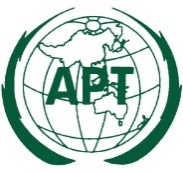 ASIA-PACIFIC TELECOMMUNITYDocument No:The 2nd Meeting of the APT Conference PreparatoryGroup for WRC-23 (APG23-2)APG23-2/OUT-2219 – 23 April 2021, Virtual/Online Meeting23 April 2021